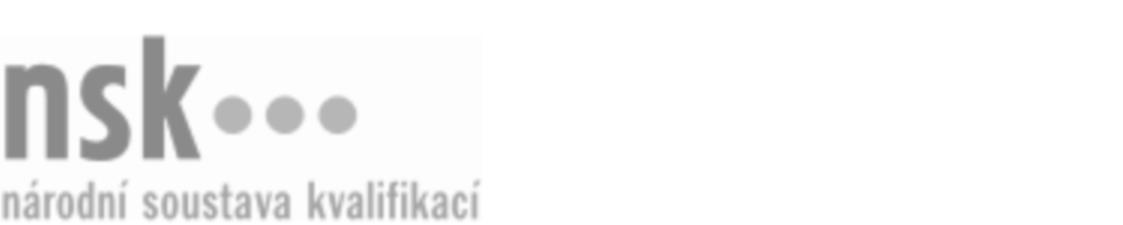 Kvalifikační standardKvalifikační standardKvalifikační standardKvalifikační standardKvalifikační standardKvalifikační standardKvalifikační standardKvalifikační standardChemický technik / chemická technička – environmentální geochemik/geochemička (kód: 28-084-M) Chemický technik / chemická technička – environmentální geochemik/geochemička (kód: 28-084-M) Chemický technik / chemická technička – environmentální geochemik/geochemička (kód: 28-084-M) Chemický technik / chemická technička – environmentální geochemik/geochemička (kód: 28-084-M) Chemický technik / chemická technička – environmentální geochemik/geochemička (kód: 28-084-M) Chemický technik / chemická technička – environmentální geochemik/geochemička (kód: 28-084-M) Chemický technik / chemická technička – environmentální geochemik/geochemička (kód: 28-084-M) Autorizující orgán:Ministerstvo průmyslu a obchoduMinisterstvo průmyslu a obchoduMinisterstvo průmyslu a obchoduMinisterstvo průmyslu a obchoduMinisterstvo průmyslu a obchoduMinisterstvo průmyslu a obchoduMinisterstvo průmyslu a obchoduMinisterstvo průmyslu a obchoduMinisterstvo průmyslu a obchoduMinisterstvo průmyslu a obchoduMinisterstvo průmyslu a obchoduMinisterstvo průmyslu a obchoduSkupina oborů:Technická chemie a chemie silikátů (kód: 28)Technická chemie a chemie silikátů (kód: 28)Technická chemie a chemie silikátů (kód: 28)Technická chemie a chemie silikátů (kód: 28)Technická chemie a chemie silikátů (kód: 28)Technická chemie a chemie silikátů (kód: 28)Týká se povolání:Chemický technik environmentální geochemikChemický technik environmentální geochemikChemický technik environmentální geochemikChemický technik environmentální geochemikChemický technik environmentální geochemikChemický technik environmentální geochemikChemický technik environmentální geochemikChemický technik environmentální geochemikChemický technik environmentální geochemikChemický technik environmentální geochemikChemický technik environmentální geochemikChemický technik environmentální geochemikKvalifikační úroveň NSK - EQF:444444Odborná způsobilostOdborná způsobilostOdborná způsobilostOdborná způsobilostOdborná způsobilostOdborná způsobilostOdborná způsobilostNázevNázevNázevNázevNázevÚroveňÚroveňOrientace v legislativních požadavcích v oblasti environmentální geochemieOrientace v legislativních požadavcích v oblasti environmentální geochemieOrientace v legislativních požadavcích v oblasti environmentální geochemieOrientace v legislativních požadavcích v oblasti environmentální geochemieOrientace v legislativních požadavcích v oblasti environmentální geochemie44Provádění průzkumu znečištění horninového prostředíProvádění průzkumu znečištění horninového prostředíProvádění průzkumu znečištění horninového prostředíProvádění průzkumu znečištění horninového prostředíProvádění průzkumu znečištění horninového prostředí44Vyhodnocení koncentrací znečišťujících látek v horninovém prostředíVyhodnocení koncentrací znečišťujících látek v horninovém prostředíVyhodnocení koncentrací znečišťujících látek v horninovém prostředíVyhodnocení koncentrací znečišťujících látek v horninovém prostředíVyhodnocení koncentrací znečišťujících látek v horninovém prostředí44Posouzení vlivu znečišťujících látek v horninovém prostředí na životní prostředíPosouzení vlivu znečišťujících látek v horninovém prostředí na životní prostředíPosouzení vlivu znečišťujících látek v horninovém prostředí na životní prostředíPosouzení vlivu znečišťujících látek v horninovém prostředí na životní prostředíPosouzení vlivu znečišťujících látek v horninovém prostředí na životní prostředí44Navržení nápravných opatření k odstranění závadného stavu horninového prostředíNavržení nápravných opatření k odstranění závadného stavu horninového prostředíNavržení nápravných opatření k odstranění závadného stavu horninového prostředíNavržení nápravných opatření k odstranění závadného stavu horninového prostředíNavržení nápravných opatření k odstranění závadného stavu horninového prostředí44Dodržování bezpečnosti a ochrany zdraví při práci, hygieny práce a ochrany životního prostředíDodržování bezpečnosti a ochrany zdraví při práci, hygieny práce a ochrany životního prostředíDodržování bezpečnosti a ochrany zdraví při práci, hygieny práce a ochrany životního prostředíDodržování bezpečnosti a ochrany zdraví při práci, hygieny práce a ochrany životního prostředíDodržování bezpečnosti a ochrany zdraví při práci, hygieny práce a ochrany životního prostředí33Chemický technik / chemická technička – environmentální geochemik/geochemička,  28.03.2024 13:04:14Chemický technik / chemická technička – environmentální geochemik/geochemička,  28.03.2024 13:04:14Chemický technik / chemická technička – environmentální geochemik/geochemička,  28.03.2024 13:04:14Chemický technik / chemická technička – environmentální geochemik/geochemička,  28.03.2024 13:04:14Strana 1 z 2Strana 1 z 2Kvalifikační standardKvalifikační standardKvalifikační standardKvalifikační standardKvalifikační standardKvalifikační standardKvalifikační standardKvalifikační standardPlatnost standarduPlatnost standarduPlatnost standarduPlatnost standarduPlatnost standarduPlatnost standarduPlatnost standarduStandard je platný od: 21.10.2022Standard je platný od: 21.10.2022Standard je platný od: 21.10.2022Standard je platný od: 21.10.2022Standard je platný od: 21.10.2022Standard je platný od: 21.10.2022Standard je platný od: 21.10.2022Chemický technik / chemická technička – environmentální geochemik/geochemička,  28.03.2024 13:04:14Chemický technik / chemická technička – environmentální geochemik/geochemička,  28.03.2024 13:04:14Chemický technik / chemická technička – environmentální geochemik/geochemička,  28.03.2024 13:04:14Chemický technik / chemická technička – environmentální geochemik/geochemička,  28.03.2024 13:04:14Strana 2 z 2Strana 2 z 2